July 17, 2018Docket No. A-2009-2100320Utility Code:  1210982JENNIFER COLEMAN REGULATORY MANAGERPALMCO POWER PA LLC DBA INDRA ENERGY8751 18TH AVEBROOKLYN NY  11214Re: Natural Gas Supplier LicenseDear Ms. Coleman:On November 22, 2013, the Commission issued a natural gas supplier license, as a supplier, to PALMCO POWER PA L.L.C. (PALMCO POWER).  On May 29, 2018, PALMCO POWER filed a request that the Commission change the name on its license to provide natural gas services as a supplier to PALMCO POWER PA L.L.C. d/b/a Indra Energy (Indra Energy).Indra Energy has provided the proper Pennsylvania Department of State documentation.  Furthermore, Indra Energy has provided proof of service to the interested parties as required by the Commission.Therefore, the Commission approves, by this Secretarial Letter, the change of PALMCO POWER PA L.L.C.’s name on its license for the provision of natural gas services as a supplier to PALMCO POWER PA L.L.C. d/b/a Indra Energy.The Secretary’s Bureau will issue a new license to PALMCO POWER PA L.L.C. d/b/a Indra Energy the right to begin to offer, render, furnish, or supply natural gas services as a supplier to residential, small commercial (under 6,000 MCF annually), large commercial (6,000 MCF or more annually), and industrial customers in the natural gas distribution company service territories of Columbia Gas of Pennsylvania, Inc., PECO Energy Company, LLC, Peoples Natural Gas Company, LLC, Peoples Natural Gas Company, LLC - Equitable Division, Philadelphia Gas Works, UGI Central Penn Gas, UGI Penn Natural Gas, and UGI Utilities, Inc., within the Commonwealth of Pennsylvania.Additionally, Indra Energy is directed to provide a notice to its customers informing them of the name change no later than thirty (30) days from the date of this Secretarial letter.If you have any questions in this matter, please contact Jeff McCracken of the Bureau of Technical Utility Services at jmccracken@pa.gov or 717-783-6163.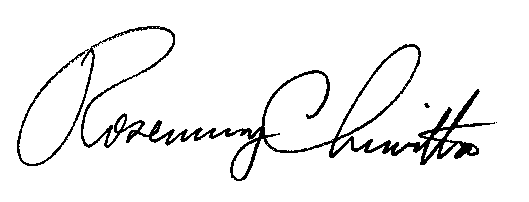 	Sincerely,	Rosemary Chiavetta	SecretaryLICENSE ENCLOSED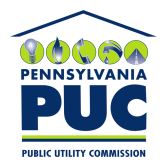 COMMONWEALTH OF PENNSYLVANIAPENNSYLVANIA PUBLIC UTILITY COMMISSION400 NORTH STREET, HARRISBURG, PA 17120